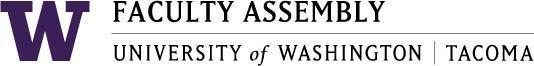 Academic Policy & Curriculum Committee April 12, 2023, Zoom 12:40-2:00 pm Agenda Recording Permission/Land AcknowledgementWelcome and IntroductionsApproval of Minutes​ from March 8, 2023 - ​Found in APCC Canvas –04.12.2023 ModuleAnnouncements:ASUWT Updates – Henry E. Maldonado	UWCC Updates	Other updates – Policy Issues & Other BusinessAcademic Planning- Review plan and discussionAcademic Planning committee to visit. Review draft Academic Planning and policy documents Program Change Proposals (1) Corporate Responsibility MinorNew Course Proposals (1)TCES 410: Advanced Computer ArchitectureCourse Change Proposals (1)TMATH 115: Precalculus I: FunctionsGraduation Petition (Sent via separate email to voting members of the Committee)No Student Petitions to view at this meetingLate Proposals (to be reviewed if time permits, 0)No Late Proposals to view during this meetingJoin Zoom Meeting	https://washington.zoom.us/j/99351503476   	Dial by your location        +1 253 215 8782 US (Tacoma)        +1 206 337 9723 US (Seattle)Meeting ID: 993 5150 3476